Негосударственное дошкольное образовательное учреждение«Детский сад № 140 открытого акционерного общества«Российские железные дороги»г. Пермь Пермский край« КАПАЮТ СОСУЛЬКИ »Занятие по рисованию для детей младшего дошкольного возраста (3 – 4 года)         Разработала воспитатель :                                 Шардакова Елена Юрьевна                                                     г. Пермь, 2015ЗАДАЧИ: Учить детей рисовать предметы в форме треугольника, разной длины и передавать капель разными способами: методом «тычка»  и  «примакивания».  Продолжать учить правильно держать кисть.Вызывать интерес к работе с гуашью,  учить смешивать гуашь двух цветов, для получения желаемого цвета (голубого). Развивать чувство формы, цвета, и ритма.Воспитывать интерес к природе и отражению впечатлений в рисовании.ПРЕДВАРИТЕЛЬНАЯ РАБОТА:Беседа о весенних изменениях в природе.Наблюдение за сосульками на прогулке и из окна детского сада.Рассматривание весенних  иллюстраций.Экспериментальная деятельность с детьми (таяние сосульки в теплом помещении, сравнение с ветками – хрупкие, прозрачные)Разучивание стихотворения В. Шипуновой «Сосулька-плакса».Д/и: «теплые и холодные цвета»Лепка на тему: «Сосульки на нашей крыше»МАТЕРИАЛЫ:Кукла ( Би-Ба-Бо ) Незнайка, ведёрко с сосульками, картинки с изображениями сосулек, альбомные листы, палитра, гуашь двух цветов: белого и синего, кисти, баночки с водой, салфетки.                                                         ХОД ЗАНЯТИЯ:Раздаётся стук в дверь. Воспитатель предлагает ребятам встретить гостя и присесть с ним на стульчики, которые стоят полукругом в группе.Воспитатель заносит Незнайку, у которого  в руках ведёрко с сосулькой.Незнайка: Ребята, я сегодня пошёл к вам в гости и услышал вот такой звук: кап – кап - кап.(имитируется звук капели), постоял, послушал и увидел, что на крыше висят прозрачные палочки и с них капает вода…. Я даже принёс такие палочки с собой, чтобы вам показать.Воспитатель:  Незнайка, ты увидел совсем  не палочки.Незнайка: (обращаясь к ребятам) А что же это тогда?Ответы детей.Воспитатель: правильно, ребята, это сосульки. А когда бывают сосульки? А от чего они получаются? Ответы детей. Рассматривают сосульки: форма, цвет, длина…Воспитатель: Мы, Незнайка, даже знаем стихотворение о  сосульках.                          Соня и Никита сейчас тебе его прочитают.Ребята читают стихотворение В. Шипуновой  «Сосулька-плакса» Плачет хрупкая сосулька                                Лужа из холодных слёз.   От весеннего тепла.                                          Грянул к вечеру мороз.Капли барабанят гулко.                                   Он поколдовал чуток-У крылечка натекла                                          Лужу превратил в каток.Незнайка: Какое красивое  стихотворение вы знаете, я тоже обязательно разучу какое-нибудь стихотворение о весне и вам расскажу. ОЙ, смотрите - мои сосульки превратились в воду… (Незнайка расстраивается). Почему же так случилось?  Ответы детей.Воспитатель: Не расстраивайся, Незнайка, мы с ребятами сейчас тебе нарисуем сосульки, и ты сможешь любоваться ими в любое время года.Воспитатель приглашает ребят и Незнайку пройти и сесть за столы. На столах разложены салфетки, палитры, альбомные листы, кисти и гуашь белого цвета.Незнайка: Ой, а как же мы будем рисовать белые сосульки на белой бумаге? Их же не будет видно!Воспитатель: Очень просто! Мы нарисуем другим цветом. Сосулька холодная? Значит, каким цветом ещё её можно нарисовать?  Какие холодные цвета вы знаете?Ответы детей (подвести к тому, что сосульки можно нарисовать голубым)Незнайка: А как же мы нарисуем сосульки голубым цветом, если у нас есть только белый?Игра с красками и водой. Воспитатель предлагает ребенку взять кисточку, опустить её в белую гуашь, а затем промыть её в баночке с водой, а затем достаёт синюю краску и просит Незнайку кончик кисточки опустить в неё и затем ополоснуть в баночке.Воспитатель: Видишь, Незнайка, получилась голубая водичка, точно так же мы получим и краску голубого цвета. Обращаясь к детям: Ребята, что мы с вами сделаем, чтобы получить краску голубого цвета?  Ответы детей.Воспитатель: Правильно, чтобы получить голубой цвет, мы с вами в краску белого цвета добавим немного краски синего цвета.Воспитатель предлагает сделать это на палитре.Воспитатель: Вот у нас и получился голубой цвет. А сейчас мы с вами нарисуем сосульки! (по  методике И.А. Лыковой «Изобразительная деятельность в Д/саду, младшая группа») Берём краску голубого цвета и рисуем одну сосульку: сосулька длинная, а внизу тоненькая – приложите кисточку к листу и ведите её кисточку и в конце приподнимаем, чтобы получился тоненький уголок;Теперь её закрашиваем;Рядом рисуем еще одну сосульку, пусть она бет короче первой;А теперь рисуем много сосулек, как будто это острый заборчик; сосульки бывают разные -  длинные и короткие, узкие и широкие;Красивые получились у нас сосульки;Незнайка предлагает нарисовать, как сосульки капают: нарисуем  кисточкой капельки, либо кончиком кисточки – кап-кап-кап, либо прикладывать кисточку к листу бумаги – кап-кап-кап.Дети рисуют. В конце занятия Незнайка хвалит ребят за красивые работы и  предлагает поиграть. ФизкультминуткаВесна идёт,                          шагаем на местеВесна поёт,                          изображаем игру на дудочкеВесна согревает,                тянемся к солнышку и гладим себя обнимающими          движениямиВесна убирает,                   подметаемЛистья распускает,            сжимаем и разжимаем пальчикиС солнышком танцует,     кружимсяИ цветы рисует!                 круговые движения кистями рукВсе вместе помещаем работы на выставку. Незнайка прощается и уходит.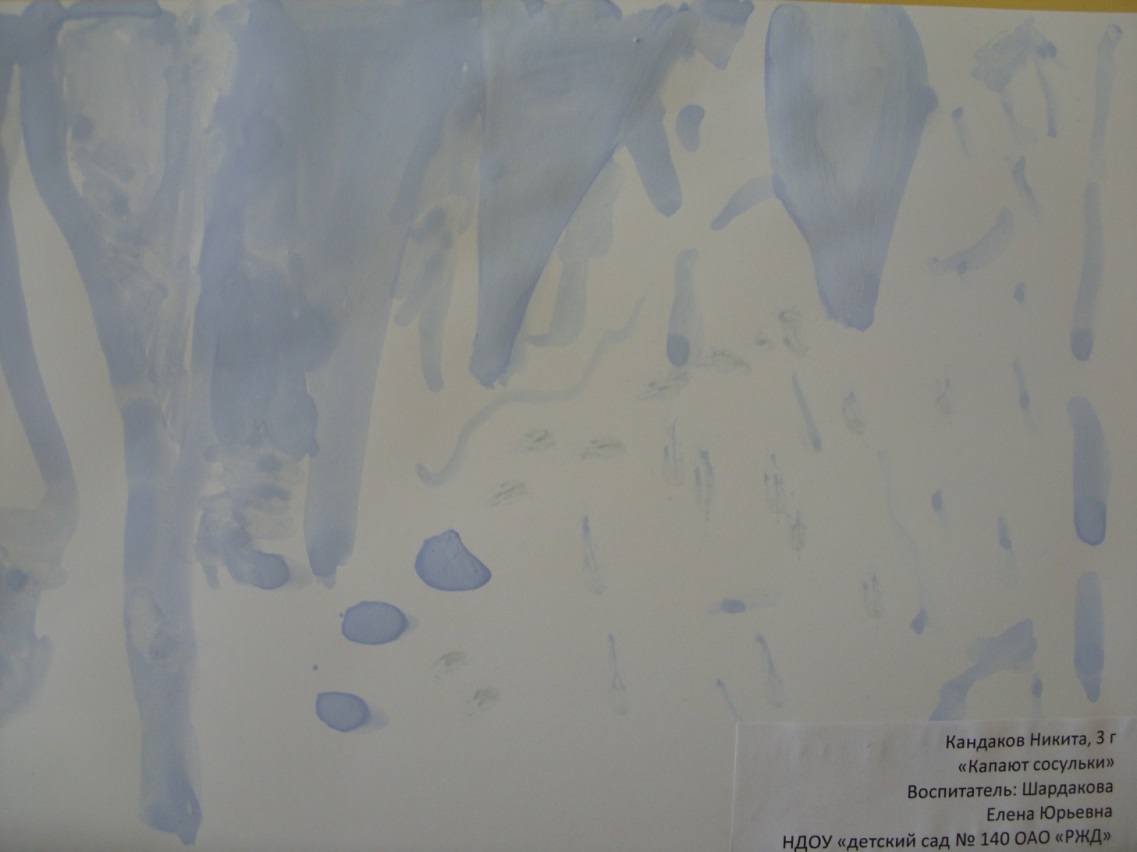 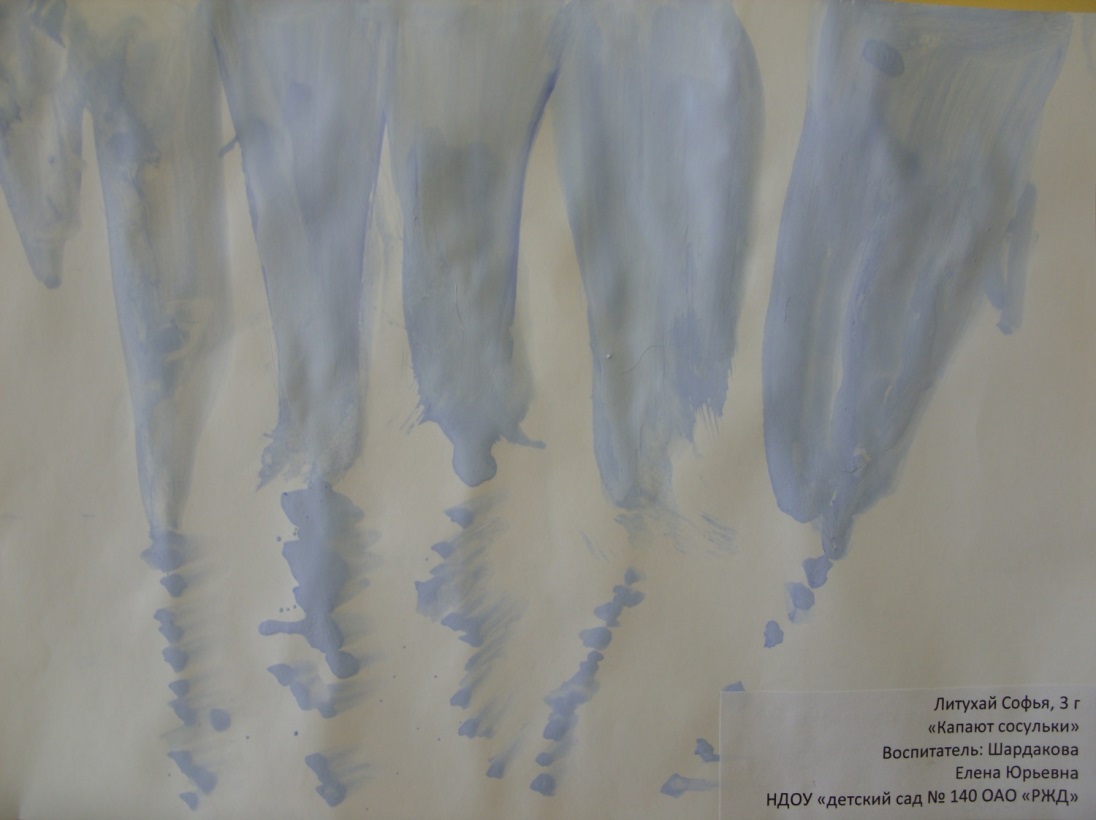 